Odpowiedź Nr 1 na zadane pytania do przetargu „Remont budynku byłego przedszkola” w Okocimiu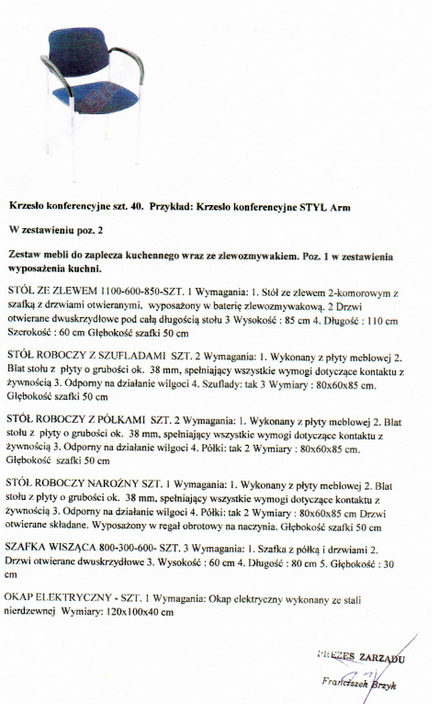 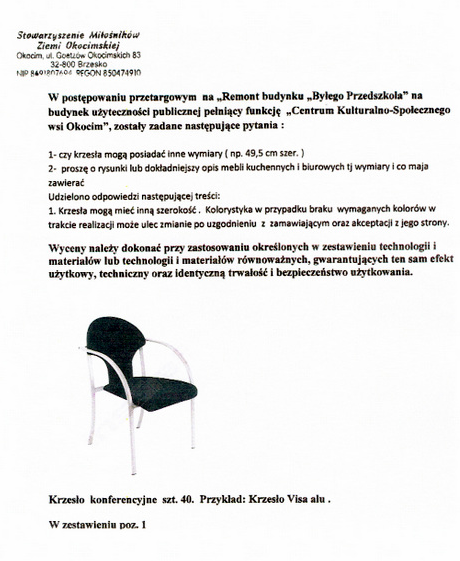 